
NCHA Project Pathway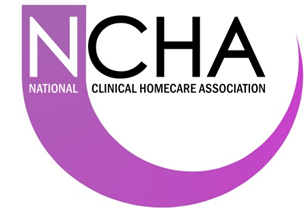 